
For Immediate Release
Media Contacts:
Frank Bisciotti
AmericanTrucks.com
(610) 240-4694
Frank.Bisciotti@Turn5.com$80K Truck Challenge | Built Raptor VS 650hp Roush F150 SCWhich Would you Choose? — Twin-turbo V6 VS Supercharged V8 Media Kit: https://www.dropbox.com/sh/ajku34nkjngurnm/AAAUxqOm4pBgGoLoALZBDdo5a?dl=0 PAOLI, Pa. (June 20th, 2019) – In this $80K Truck Challenge video, AmericanTrucks’ Justin Dugan presents the ‘Battle of the Baller Trucks’ featuring his own heavily modified 2017 Ford Raptor SuperCrew versus a 2019 Roush F150 SC. The contrasting pickups have brought compelling commentary among the fellow gear heads and coworkers at AmericanTrucks’ headquarters, prompting the production of this comparison video.In this video, Justin asks viewers which truck they would choose given they were in the market for a premium blue oval truck. These two kindred trucks vary on more than just cylinder count and power-adder; significant differences between wheels and tires, shocks and struts, and even headlights will be sure to make for some compelling commentary in the comments section. Which one would you choose?Watch it here: https://www.americantrucks.com/the-haul-news-june2019-3.html ________________________________________________________________________________________________________About AmericanTrucks
AmericanTrucks is regarded as one of the best, most reliable online aftermarket retailers providing parts and accessories for F250, F150, Ranger, Silverado, Sierra, and RAM. Catering to the needs and demands of late-model truck owners and enthusiasts, AmericanTrucks provides the best parts with support from genuine truck experts. Located just outside of Philadelphia, AmericanTrucks is dedicated to offering the truck community with the highest quality of parts and customer service. Please visit https://www.americantrucks.com for more information. #  #  #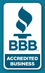 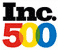 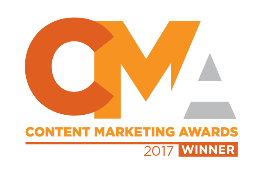 